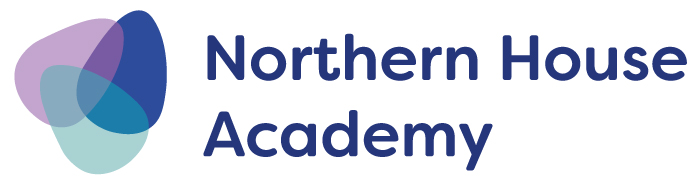 Behaviour Policy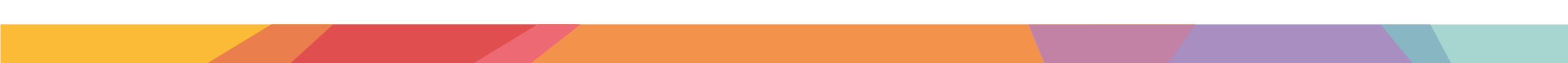 Behaviour PolicyNorthern House Academy is a county Special Academy for children and young people up to the age of 11 with Social, Emotional and Mental Health needs. Our students have a range of additional needs including moderate Cognition and Learning Difficulties, Autistic Spectrum Disorder and Attention Deficit Hyperactivity Disorder. Working with this diverse community of learners requires a flexible approach which supports positive behaviour, recognises the needs of each individual student and provides clear and consistent expectations. All our students have Education, Health and Care Plan.Northern House Academy approaches behaviour management in a positive manner, establishing mutual respect and placing an emphasis on students taking responsibility for their behaviour and working restoratively to put things right. The rules by which the school operates are designed to ensure a safe and secure environment, respect for people and property, the efficient and smooth running of the school and high standards of behaviour and attendance. Our aim is to create an environment in which students may work purposefully and where relationships between staff and students, between our staff community and between the students themselves are based on mutual respect and tolerance. The vision is that all students:irrespective of their special needs and diversity, are of equal value, and will be encouraged to develop to their full potential. All pupils are unique and will be respected for the contribution that they make to the academy, and in their future lives in their chosen communitieswill be provided with an educational provision in which the highest levels of teaching and learning are consistently delivered, and pupils are empowered to learn in a positive and creative environmentwill be taught by staff who strive to understand pupils’ needs, who are well qualified, and have respect for their special needs and diversitywill be taught in an exciting, safe and stimulating learning environment with teaching and learning based on a foundation of sound pedagogical practice, supplemented by a willingness to adopt responsive and flexible approaches and the most recent evidence-based researchwill be educated in a community which demonstrates a positive ethos and a culture of mutual respectwill be supported by a specialist environment designed specifically to meet their Special Educational Needs and Disabilities (SEND)At Northern House Academy we will be aspirational for all our learners and expect all learners to:achieve their bestbecome confident individuals living fulfilling livesmake a successful transition into their secondary placement and then into adulthoodWe will be aspirational for all our families and expect them to:Work in partnership with the academy to make informed choices for their children by:sharing important family information encouraging students to attend school regularly (at least 95% attendance)actively engaging with the school’s timetable of events and communicating regularly and effectively with the staff team to ensure that the academy can respond appropriately to support the whole familytalking to academy staff about the challenges they face and action the support they need from the school or other agenciesSupport the academy staff in setting aspirational targets for their children in the following areas:friendships, relationships, community, safety and transport e.g. ‘I want my child to be able to go to the shops on their own and demonstrate good road safety skills’education and learning for life e.g. ‘I want my child to use their iPhone to tell the time and to follow directions to the bus stop, so that they catch the bus on time’ good health e.g. ‘I want my child to understand how to develop successful strategies for coping with sensory overload’social communication and interaction, speech and language, occupational therapy, physiotherapy and creative arts psychotherapy e.g. ‘I want my child to understand when it is socially acceptable to contribute to a conversation’ Discipline within the school is based on making expectations clear to students, being fair and consistent, listening to each other and addressing any issues as they arise. All staff have a contribution to make in this area. Matters of attitude and behaviour are not somebody else’s concern; they are everybody’s business. All students are expected to behave in a way, which is respectful of other people and the school environment. Care, courtesy and consideration are underpinning elements of the school ethos. There are a brief set of rules which are made known to students when they come to the school and to which they should comply. A consistent approach to establishing these rules should be adopted by all staff. Our main aims are to create:a safe and caring environment an effective teaching and learning environment a commitment by everyone to taking the time to listen to one anothera reduction in bullying and other interpersonal conflictsan awareness of the importance of connectedness to young people. the need to belong and feel valued by peers and significant adultsan emphasis on responses to inappropriate behaviour that seek to reconnect, and not further disconnect, young peoplereductions in fixed term and permanent exclusions a confidence in the staff team to understand and address challenging situationsa belief in the ability of young people to take responsibility for their choices, and more people giving them opportunities to do sorewards for all students for their positive contributions to the schoolencouragement of good behaviour and self-respect in our students promotion of self-discipline and self-regulation among pupils whereby they are given opportunities to take responsibility for their own behaviour Our behaviour policy and Anti-bullying policy ensures consistency across our school. Behaviour is carefully monitored and we will contact parents at an early stage if we feel a student’s actions are outside the normal range of expected behaviours, or are a cause for concern. Working collaboratively with families is of upmost importanceThe school has an Equalities Policy, we will always challenge and record discriminatory attitudes, behaviour and language and we will actively promote acceptance of diversity. We strive at all times to be an inclusive school. We believe that: students who feel that they are undervalued and unable to achieve are more likely to express their feelings through inappropriate behaviour students who are given opportunities to succeed and have their achievements recognised and rewarded through praise tend to behave appropriately when students are treated inconsistently, they become confused and are often unable to distinguish between appropriate and inappropriate behaviourstudents who are treated in a consistently positive way are more likely to behave in a positive mannerif the ethos of the school is positive and there is a culture of mutual respect, this will lead to students behaving appropriately and achieving higher standards of learning Restorative approachesFrom September 2020 Northern House Academy will introduce Restorative Practices across the school. The five key themes underpinning this work are:everyone has a unique and individual perspectivethoughts influence feelings and feelings influence our behaviourour behaviour can have a negative impact on others and cause harm; this harm needs to be repairedin the event of harm everyone involved will have needs which must be met to move onthose involved in conflict are the best placed to take responsibility and ownership for problem solvingAll staff will be expected to positively promote the restorative approaches based on the above restorative principles; these encourage an environment, which promotes mutual respect, the development of good relationships and the need to take responsibility for one’s own behaviour. We do not believe in issuing set sanctions in response to incidents that arise in school but believe in working together in a restorative way to identify agreed outcomes. These are decided by following the processes set out below:Restorative Approaches are inspired by the philosophy and practices of Restorative Justice, which puts repairing harm done to relationships and people over and above the need for assigning blame and dispensing punishment. Key values create an ethos ofrespect, inclusion, accountability and taking responsibility, commitment to relationships, impartiality, being non-judgmental, collaboration, empowerment and emotional articulacy. Key skills include active learning, facilitating dialogue and problem-solving, listening to and expressing emotion and enpowering others totake ownership of problems. Restorative processes and practices include interventions when harm has happened, such as:restorative enquirymediationcommunity conferencingRestorative enquiryThis is the starting point for all restorative processes involving active non-judgemental listening. The process can be used with one person to help them reflect on a situation and find ways forward for themselves. It is also useful before and during face-to-face meetings.Restorative discussionThis is used in a challenging situation, often between a more and less powerful person. Skills include expressing and listening for feelings and needs, and understanding why each person has acted the way they have.Mediation This is useful when both X and Y believe the other person is the cause of the problem. The mediator remains impartial, and helps both sides to consider the problem as a shared one that needs a joint solution. Victim/Wrongdoer mediationThis is useful when someone acknowledges they have caused harm to another person and both sides agree to see how the matter can be put right, with the help of an impartial mediator. Restorative conference This involves those who have acknowledged causing harm meeting with those they have harmed; seeking to understand each other’s perspective and coming to a mutal agreement which will repair the harm as much as possible. Often all sides bring supporters, who have usually been affected, and have something to say from a personal perspective. Social and Emotional LearningThere are also processes and practices that we use to help to prevent harm and conflict occuring and which build a sense of belonging, safety and social responsibilty. We aim to deliver a whole school approach to Social and Emotional Learning which evidence shows has an average impact of four months additional progress on attainment.  The following Social and Emotional Learning strategies will be embedded in the class and across the school community:‘Check in’ at the start and finish of each day and following transition timesPeer mentoringUse of emotion charts Social Stories and roleplayClass based roles and responsibilities e.g. Class student councillorTalking pairs and group workBreakaway spaces and the use calm spaces and roomsRestorative approaches to conflict managementPersonal goal setting and self-evaluationTeam working – community buildingModelling a ‘Culture of Kindness’Modelling positive phrases, fostering emotional resilience/strategies to overcome failureThe following interventions will supplement the curriculum model:Non-compulsory participation*Dogs as TherapyThe opportunity for students to take part in Dogs as Therapy is a unique feature of our school. The school has adopted the highly successful model used at Iffley Academy where five school dogs are used daily to support the physical, emotional and mental wellbeing of the students. The Gallery Trust has a proven track record of using dogs as therapy to promote: Physical Health: e.g. lower blood pressure, endorphins (oxytocin) that have a calming effect, diminishes overall physical pain, the act of petting produces an automatic relaxation responseMental Health: e.g. lifts spirits and reduces depression, decrease feelings of isolation and alienation, encourage communication, provide comfort, increases socialisation, reduces boredom, lower anxiety, help students overcome speech and communication difficulties, provide motivation and rewards, reduce lonelinessThe Learning Passport reward system The school has a reward system which is designed to promote self discipline and self regualtion in our students and encourage them to be responsible hardworking members of the school community. Each student has their own Learning Passport which runs from Friday to Thursday. Students can earn up to 50 points throughout the day, 10 points for each lesson for their attitude and engagment in learning.  Some students may use traffic light colours rather than numbers depending on their specific needsThe following questions are asked at the end of each lesson:were you prepared and ready to learn? did you demonstrate learning in the lesson?did you show effort and perseverance? did you make a positive impact on the learning environment? can you self-assess how well you’ve done? This will be an integral part of our assessment system and will involve the learners in their own assessment. This has been proven to maximise learning outcomes.Additionally, the school provides extrinsic motivation to all students through the use of ‘Star Time’, which will reward positive learning behaviours across the week.  This reward time will enable students to clearly link a chosen reward to their progress in meeting their individual learning outcomes and celebrate their achievements alongside their peers. When a student does not earn enough points to take part in Star Time they have the opportunity to work alongside their class tutor reflecting on choices made during the week and identifying ways to put right harm and or prevent things from happening again. Certificates are awarded every Friday for the Star of the Week for each Class, Star of the Week for the School, Promotion of the Week and Aces of the week. These students receive an award and are presented with a lanyard, displaying their photograph and the details of the award they have won.  Students are encouraged to wear their lanyards in school for the following week.Therapeutic Care TeamWe employ a Therapeutic Care Team (The Gallery) who are central to supporting the whole school community by contributing towards a safe learning environment, making provision for students who are out of class, responding to challenging behaviour and running interventions which promote mutual respect, protective behaviours and a wide range of other social skills.  The Student Wellbeing and Therapeutic Support Manager leads the day to day  management of the team. Within the team there are two roles: Pastoral Support Workers and Therapeutic Support Workers.  The Student Wellbeing and Therapeutic Support Manager and the Therapeutic Support Workers are supported in their understanding of challenging behaviour through completing or studying towards the Foundation Degree in Therapeutic Care for Children and Young People.  This is accredited by the University of West of England and delivered by The Mulberry Bush School.  Whole staff training in this area is also sourced through the Mulberry Bush School.Strategies for reinforcing positive behaviour in the classroomWork is suitably prepared, including differentiated work and extension tasks for those students who need it.  All classrooms are set out appropriately, and all teaching materials and equipment are ready for use.At the beginning of each academic year the class teacher, support staff and students should draw up a list of ‘behaviours we like to see’: these should form the basis of each class’s Behaviour Blueprint. These guidelines should be referred to regularly, both to prompt good behaviour and praise positives, including:use the student’s nameverbal praise should be given constantly to students who are presenting the correct attitude and effort to work towards their lesson objective and appropriate social interactions regular, formative marking of workachievable targets, differentiated workmaking good use of the plenary, group discussion time (e.g resolving incidents).good teacher/pupil/parent relationships, contacting home when there are positive messages to giveteachers and support staff supporting each other and working as an effective team.In and around the schoolclear/agreed procedures which operate before school starts, at break times and lunchtimes and at the end of the dayshared responsibilty for the wellbeing of all students in the school from the full staff team with positives reinforced by all and inapproprate behaviours addressedpresentation and celebration of social and academic successes in assembiliesrewards assembly every Friday open evening for parents, end of term prize giving assembly with parents/carers when govenors, trustees and members of the local community are invitedLunchtimesThe students eat in two lunch sittings: 12:00 -12:20 and 12.20 – 12:40. We expect:students to approach the hall and wait in line quietly students to enter the hall and take their seats sensibly all meals to be consumed at the table and with good table manners using family servicestudents to behave in a respectful way to one another and the staff on dutymember of staff to sit with each table to support family service Lunchtime Procedures Expectations for behaviour at lunch time should be high at all times. Students who present challenging behaviour at lunchtime will be supported appropriately to better understand social interaction during free association.  Staff will be expected to interact with students during free association and positive play and interactions should be modelled at all times.General Expectations for behaviour in schoolstudents will come to school on time, in school uniform and with a positive attitude to work. only jewellery which the student council has approved which is written into our school policy can be worn. Students will be asked to remove unsuitable jewellerystudents to think about how their language and behaviour affects others in school at all timeswhen students enter or leave school, this will be done in a quiet and orderly fashionstudents will walk around the school showing consideration for others. at break-times, students are expected to be in the playground or on the grassed area. In case of wet weather they will be offered a wet break activity small toys/ electronic gadgets are to be kept for break-times only. The school will not be held responsible for any loss or damage. Toys seen at inappropriate times will be removed and stored safely until the end of the day. Snacks may be eaten in the classroom only in wet weather. the students take pride in their school, and to respect the whole school including the grounds. The buildings and grounds should be treated with respect. rough or potentially dangerous play will not be permitted. Strategies for supporting students with challenging behaviour in the classroomremind students of expected behaviour and rewardsuse restorative enquirymodel the behaviour you expect describe the effects of the behaviour rather than the behaviour itself positively recognise and praise those who are behaving appropriately use choice and consequence use support staff to support the student 1:1give plenty of ‘take-up’ timemove the student within classroom time out within classroom (the student should have a clear understanding of this)using the radio system to enlist support for the student removal for a short period for reflective time and restorative interventionremoval to the reflection room, as appropriateuse the Team Teach tool box Meeting the individual needs of students with challenging behavioural needs  Students with Positive Handling Plans (PHP) and Risk Assessments (RA) have specific adult led strategies identified on them and these should be referred to by all staff working with these students. A copy of all current paperwork can be found in the Staff Area of the ICT Network and hard copies are found in the staff room.It is the responsibility of all staff to ensure that they read the current paperwork for each student.  Staff teams should be actively engaged in monitoring and making amendments to PHP and RA where required.  It may be that risky behaviours are identified but a PHP or RA is not required.  In this case a Positive Response Plan (PRP) should be actioned.  An example of this could be for a child who does not need restrictive physical interventions; does not display challenging behaviour, but is unable to remain safe due to a lack of understanding of risk.Out of ClassroomIf situations within the classroom are not resolved by the procedures outlined above it may be necessary to refer the student to a member of the Therapeutic Care Team or Senior Leadership Team (SLT). At an agreed time the student should return to their own classroom. It is important that students understand how others have been affected by their behaviour and are clear about the behaviour that will be expected when they re-enter the classroom. The students will be supported by a member of the Therapeutic Care Team if needed. If the student is in conflict with a member of staff in the class, the member of staff can be covered by the team so that they, the person involved, can work with the student to find a way forward. Racial harassment of any kind will not be tolerated at Northern House Academy and any incident of this nature will result in a senior leader being informed immediately. It may then be necessary to inform parents. Gallery support is available throughout the school day (through TSWs and PSWs) to support both students and adults with behaviour management, medication and emotional support. Some PSWs are class based and work alongside teaching staff and teaching assistants to ensure students have the best support and opportunities to succeed in the class setting. Other members of the pastoral support team are on call to support both proactively and reactively to the day to day needs of the school. These staff are experienced restorative practitioners with students with Social Emotional and Mental Health difficulties (SEMH) and Autistic Spectrum Disorder (ASD) and are Team Teach trained.  They are able to use de-escalation techniques and restrictive physical interventions as necessary. Staff Responsibilities Within the classroom the teacher has responsibility for the behaviour management of the class. The teacher should refer to the class Behaviour Blueprint, which was drawn up by the whole class, on display in every room and maintain these standards. All teachers have a responsibility to address challenging behaviour if this comes to their attention at any time and in any place. In serious cases of challenging behaviour or where serious harm has been done, referral should be made immediately to a member of the TCT or the Senior Leadership Team. Behaviour MonitoringThe school keeps detailed records of behaviour which are logged on a database at the end of each school week.  We monitor and record a wide range of behaviours that inform us about our students and their specific SEND.  These include sensory strategies used within the classroom, use of the therapy dog and concerns such as low level self-harm.This data informs our practice and how we deploy staff to support our students.  This information is also used to share behavioural concerns with other professionals and to track positive and negative trends of behaviour.Monitoring sheets should be written by the member of staff that observes the behaviour. Staff will be required to record: the antecedant; the behaviour; the resolution and any specific 1:1 intervention that follows the behaviour.  This process informs our practice, allows us to reflect on behaviour and reflect on how we as professionals have resolved issues within our school. InterventionDelivered byObjectiveArt TherapyArt TherapistThese therapies support pupils in processing their emotions and feelings by promoting emotional well-being and communication through music, art and time with the school dogs. Pupils develop trusting relationships in a safe and nurturing space Music TherapyMusic TherapistThese therapies support pupils in processing their emotions and feelings by promoting emotional well-being and communication through music, art and time with the school dogs. Pupils develop trusting relationships in a safe and nurturing space Play TherapyGallery TeamThese therapies support pupils in processing their emotions and feelings by promoting emotional well-being and communication through music, art and time with the school dogs. Pupils develop trusting relationships in a safe and nurturing space Massage and RelaxationPastoral Support WorkerThese therapies support pupils in processing their emotions and feelings by promoting emotional well-being and communication through music, art and time with the school dogs. Pupils develop trusting relationships in a safe and nurturing space Dogs as Therapy*Pastoral Support WorkerThese therapies support pupils in processing their emotions and feelings by promoting emotional well-being and communication through music, art and time with the school dogs. Pupils develop trusting relationships in a safe and nurturing space 1:1 Gallery sessions (In house CAMHS) in Therapeutic Mentoring and Trauma RecoveryPastoral Support WorkerThese therapies support pupils in processing their emotions and feelings by promoting emotional well-being and communication through music, art and time with the school dogs. Pupils develop trusting relationships in a safe and nurturing space School Ambassador workPastoral Support WorkerDevelop confidence in speaking to visitorsAnger ManagementPastoral Support Develop an understanding of emotions and the impact this may have on othersInterventionDelivered byObjectiveMend it Meetings (Restorative work)Pastoral SupportDevelop an understanding of emotions and the impact this may have on othersPeer MentoringTeacherDevelop friendships and confidence when working with younger students 1:1 Communication workSupport staff Develop receptive and expressive language skillsCommunication groupsTeacher Develop receptive and expressive language skills1:1 Relationships and Sex Education (RSE) workTeacherWorking towards individual Health outcomes from pupil’s EHCPsForest schoolTeacherDevelop confidence and self-esteem through hands on experiences in a woodland environment